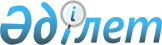 О проекте Закона Республики Казахстан "О республиканском бюджете на 2008 год"Постановление Правительства Республики Казахстан от 29 августа 2007 года N 756



      Правительство Республики Казахстан 

ПОСТАНОВЛЯЕТ:




      внести на рассмотрение Парламента Республики Казахстан проект Закона Республики Казахстан "О республиканском бюджете на 2008 год".

      

Премьер-Министр




      Республики Казахстан


Проект




 


ЗАКОН






РЕСПУБЛИКИ КАЗАХСТАН





О республиканском бюджете на 2008 год






      


Статья 1.


 Утвердить республиканский бюджет на 2008 год согласно приложению 1 в следующих объемах:



      1) доходы - 2 684 730 759 тысяч тенге, в том числе по:



      налоговым поступлениям - 2 209 284 565 тысяч тенге;



      неналоговым поступлениям - 43 537 228 тысяч тенге;



      поступлениям от продажи основного капитала - 8 726 192 тысячи тенге;



      поступлениям трансфертов - 423 182 774 тысячи тенге;



      2) затраты - 2 608 432 180 тысяч тенге;



      3) операционное сальдо - 76 298 579 тысяч тенге;



      4) чистое бюджетное кредитование - 53 135 180 тысяч тенге, в том числе:



      бюджетные кредиты - 59 085 252 тысячи тенге;



      погашение бюджетных кредитов - 5 950 072 тысячи тенге;



      5) сальдо по операциям с финансовыми активами - 220 739 499 тысяч тенге, в том числе:



      приобретение финансовых активов - 222 239 499 тысяч тенге;



      поступления от продажи финансовых активов государства - 1 500 000 тысяч тенге;



      6) дефицит - -197 576 100 тысяч тенге, или 1,3 процента к валовому внутреннему продукту страны;



      7) финансирование дефицита бюджета - 197 576 100 тысяч тенге.




 


      Статья 2.


 Предусмотреть в республиканском бюджете на 2008 год поступления арендных плат за пользование Российской Федерацией комплексом "Байконур" в сумме 13 972 500 тысяч тенге и военными полигонами в сумме 3 011 499 тысяч тенге.




 


      Статья 3.


 Утвердить объемы поступлений в бюджет на 2008 год, направляемые в Национальный фонд Республики Казахстан, согласно приложению 2.




      


Статья 4.


 Установить, что в доход соответствующего бюджета зачисляются:



      по коду «Роялти» классификации доходов единой бюджетной классификации - задолженность недропользователей перед Республиканским фондом охраны недр и воспроизводства минерально-сырьевой базы, а также сумма исторических затрат, понесенных государством, на геологическое изучение контрактных территорий, которые возмещаются недропользователями, эксплуатирующими эти месторождения на основании контрактов на недропользование;



      по коду "Социальный налог" классификации доходов единой бюджетной классификации - задолженность по взносам, ранее перечислявшимся в Пенсионный фонд, Государственный центр по выплате пенсий, Фонд обязательного медицинского страхования, Фонд государственного социального страхования, Фонд содействия занятости, а также отчисления пользователей автомобильных дорог, ранее поступавшие в Дорожный фонд.



      При этом налогоплательщики, осуществляющие деятельность по контрактам на недропользование, заключенным в установленном законодательством Республики Казахстан порядке до 1 января 2004 года, и в которых предусмотрены гарантии стабильности налогового режима, уменьшают вышеуказанные отчисления или социальный налог на сумму отчислений в Государственный фонд социального страхования, исчисленную в соответствии с Законом Республики Казахстан "Об обязательном социальном страховании";



      по коду "Бензин (за исключением авиационного) собственного производства, реализуемый производителями оптом" - задолженность по сбору с бензина, ранее поступавшему в Дорожный фонд;



      по коду "Дизельное топливо собственного производства, реализуемое производителями оптом" - задолженность по сбору с дизельного топлива, ранее поступавшему в Дорожный фонд.




      


Статья 5.


 Отрицательное сальдо, образовавшееся по состоянию на 31 декабря 1998 года в результате превышения сумм начисленных работодателями пособий по временной нетрудоспособности, беременности и родам, при рождении ребенка, на погребение, выплачивавшихся из Фонда государственного социального страхования, над начисленной суммой отчислений в указанный фонд, ежемесячно засчитывается в счет уплаты социального налога в пределах 3 процентов от фонда заработной платы.




      


Статья 6.


 Предусмотреть в республиканском бюджете на 2008 год объемы бюджетных изъятий из областных бюджетов, бюджетов городов Астаны и Алматы в республиканский бюджет в сумме 81 752 134 тысячи тенге, в том числе:



      Атырауской - 15 467 703 тысячи тенге;



      Мангистауской - 4 249 313 тысяч тенге;



      города Алматы - 52 400 834 тысячи тенге;



      города Астаны - 9 634 284 тысячи тенге.




      


Статья 7.


 Предусмотреть в республиканском бюджете на 2008 год размер гарантированного трансферта из Национального фонда Республики Казахстан в сумме 341 430 640 тысяч тенге.




      


Статья 8.


 Установить с 1 января 2008 года:



      1) минимальный размер заработной платы - 10 435 тенге;



      2) размер государственной базовой пенсионной выплаты - 4 050 тенге;



      3) минимальный размер пенсии - 7 888 тенге;



      4) месячный расчетный показатель для исчисления пособий и иных социальных выплат, а также для применения штрафных санкций, налогов и других платежей в соответствии с законодательством Республики Казахстан - 1 168 тенге;



      5) величину прожиточного минимума для исчисления размеров базовых социальных выплат - 10 125 тенге.




      


Статья 9.


 Установить с 1 января 2008 года месячный размер денежной компенсации военнослужащим (кроме военнослужащих срочной службы), сотрудникам органов внутренних дел, а также сотрудникам оперативно-розыскных, следственных и строевых подразделений органов противопожарной службы, органов и учреждений уголовно-исполнительной системы Министерства юстиции Республики Казахстан, органов финансовой полиции для оплаты расходов на содержание жилища и коммунальные услуги в сумме 3 430 тенге.




      


Статья 10.


 Предусмотреть в республиканском бюджете на 2008 год объемы субвенций, передаваемых из республиканского бюджета в областные бюджеты, в сумме 449 066 155 тысяч тенге, в том числе:



      Акмолинской -  31 498 056 тысяч тенге;



      Актюбинской - 15 722 690 тысяч тенге;



      Алматинской - 48 921 656 тысяч тенге;



      Восточно-Казахстанской - 46 936 313 тысяч тенге;



      Жамбылской - 44 196 691 тысячи тенге;



      Западно-Казахстанской - 20 212 610 тысяч тенге;



      Карагандинской - 35 715 079 тысяч тенге;



      Костанайской - 33 661 004 тысячи тенге;



      Кызылординской - 36 160 661 тысячи тенге;



      Павлодарской - 14 677 917 тысяч тенге;



      Северо-Казахстанской - 31 031 953 тысячи тенге;



      Южно-Казахстанской - 90 331 525 тысяч тенге.




      


Статья 11.


 Учесть, что в республиканском бюджете на 2008 год предусмотрены целевые текущие трансферты областным бюджетам, бюджетам городов Астаны и Алматы в следующих размерах:



      334 626 тысяч тенге - на содержание вновь вводимых объектов здравоохранения;



      3 834 034 тысячи тенге - на содержание вновь вводимых объектов образования;



      51 246 тысяч тенге - на содержание вновь вводимых объектов социального обеспечения;



      8 496 383 тысячи тенге - на закуп лекарственных средств, вакцин и других иммунобиологических препаратов;



      1 228 934 тысячи тенге - на субсидирование стоимости услуг по подаче питьевой воды из особо важных групповых систем водоснабжения, являющихся безальтернативными источниками питьевого водоснабжения.



      Распределение указанных сумм областным бюджетам, бюджетам городов Астаны и Алматы и порядок их использования определяются на основании решения Правительства Республики Казахстан.




      


Статья 12.


 Учесть, что в республиканском бюджете на 2008 год предусмотрены целевые текущие трансферты областным бюджетам на капитальный ремонт автомобильных дорог областного и районного значения, в сумме 11 908 331 тысяча тенге.



      Распределение указанных сумм областным бюджетам определяется на основании решения Правительства Республики Казахстан.




      


Статья 13.


 Предусмотреть в республиканском бюджете на 2008 год средства на выплату единовременной государственной денежной компенсации пенсионерам и получателям государственных социальных пособий, а также работающему и неработающему населению, проживающему и проживавшему в зонах радиационных рисков и на территории с льготным социально-экономическим статусом с 1949 по 1990 годы, пострадавшим вследствие ядерных испытаний на Семипалатинском испытательном ядерном полигоне, в сумме 4 935 690 тысяч тенге.



      Установить, что указанные средства выделяются в порядке, определяемом Правительством Республики Казахстан.




      


Статья 14.


 Учесть, что в республиканском бюджете на 2008 год предусмотрены целевые текущие трансферты областным бюджетам, бюджетам городов Астаны и Алматы на развитие сельского хозяйства, в сумме 21 747 462 тысячи тенге, в том числе:



      1 134 415 тысяч тенге - на поддержку развития семеноводства;



      1 853 895 тысяч тенге - на развитие племенного животноводства;



      12 805 000 тысяч тенге - на повышение урожайности и качества продукции растениеводства, удешевление стоимости горюче-смазочных материалов и других товарно-материальных ценностей, необходимых для проведения весенне-полевых и уборочных работ, по определяемым Правительством Республики Казахстан приоритетным культурам;



      775 036 тысяч тенге - на субсидирование стоимости услуг по доставке воды сельскохозяйственным товаропроизводителям;



      1 185 756 тысяч тенге - на обеспечение закладки и выращивания многолетних насаждений плодовых культур и винограда;



      3 739 656 тысяч тенге - на субсидирование повышения продуктивности и качества продукции животноводства;



      253 704 тысячи тенге - на экспертизу качества казахстанского хлопка-волокна.



      Распределение указанных сумм областным бюджетам, бюджетам городов Астаны и Алматы и порядок их использования определяются на основании решения Правительства Республики Казахстан.




      


Статья 15.


 Учесть, что в республиканском бюджете на 2008 год предусмотрены целевые текущие трансферты областным бюджетам, бюджетам городов Астаны и Алматы на реализацию Государственной программы развития образования в Республике Казахстан на 2005-2010 годы в сумме 11 459 924 тысячи тенге, в том числе:



      2 457 650 тысяч тенге - на оснащение учебным оборудованием кабинетов физики, химии, биологии в государственных учреждениях начального, основного среднего и общего среднего образования;



      2 676 454 тысячи тенге - на создание лингафонных и мультимедийных кабинетов в государственных учреждениях начального, основного среднего и общего среднего образования;



      6 325 820 тысяч тенге - на внедрение системы интерактивного обучения в государственной системе начального, основного среднего и общего среднего образования.



      Распределение и порядок использования указанных целевых текущих трансфертов определяются Правительством Республики Казахстан.




      


Статья 16.


 Учесть, что в республиканском бюджете на 2008 год предусмотрены целевые текущие трансферты областным бюджетам, бюджетам городов Астаны и Алматы на реализацию Государственной программы реформирования и развития здравоохранения Республики Казахстан на 2005-2010 годы в сумме 17 719 606 тысяч тенге, в том числе:



      1 200 219 тысяч тенге - на материально-техническое оснащение центров крови на местном уровне;



      16 519 387 тысяч тенге - на материально-техническое оснащение медицинских организаций здравоохранения на местном уровне.



      Распределение и порядок использования указанных целевых текущих трансфертов определяются Правительством Республики Казахстан.




      


Статья 17.


 Предусмотреть в республиканском бюджете на 2008 год целевые трансферты на развитие областному бюджету Алматинской области и бюджету города Алматы в сумме 3 437 369 тысяч тенге для сейсмоусиления объектов образования и здравоохранения.



      Перечень объектов образования и здравоохранения в Алматинской области и городе Алматы, подлежащих сейсмоусилению за счет средств республиканского бюджета в 2008 году, определяется Правительством Республики Казахстан.




      


Статья 18.


 Предусмотреть в республиканском бюджете на 2008 год на развитие и укрепление социальной инфраструктуры села в рамках реализации Государственной программы развития сельских территорий Республики Казахстан на 2004-2010 годы затраты в сумме 47 554 442 тысячи тенге, в том числе:



      на развитие мобильной и телемедицины в здравоохранении аульной (сельской) местности - 629 689 тысяч тенге;



      целевые трансферты на развитие:



      строительства и реконструкцию объектов питьевого водоснабжения аульных (сельских) населенных пунктов - 13 766 592 тысячи тенге;



      строительства и реконструкцию объектов образования аульной (сельской) местности - 18 133 909 тысяч тенге;



      строительства и реконструкцию объектов здравоохранения аульной (сельской) местности - 15 024 252 тысячи тенге.



      Перечень объектов образования, здравоохранения и питьевого водоснабжения аульной (сельской) местности, подлежащих строительству и реконструкции в 2008 году за счет средств указанных целевых трансфертов на развитие, определяется Правительством Республики Казахстан.




      


Статья 19.


 Предусмотреть в республиканском бюджете на 2008 год целевые трансферты на развитие областным бюджетам, бюджету города Алматы в сумме 44 998 160 тысяч тенге на строительство и реконструкцию особо важных объектов образования и здравоохранения в городах.



      Перечень особо важных объектов образования и здравоохранения в городах, подлежащих строительству и реконструкции за счет средств республиканского бюджета в 2008 году, определяется Правительством Республики Казахстан.




      


Статья 20.


 Предусмотреть в республиканском бюджете на 2008 год средства в сумме 17 410 176 тысяч тенге на выплату авансового платежа для строительства объектов здравоохранения на основе государственно-частного партнерства.



      Перечень и распределение сумм по объектам здравоохранения, строящимся на основе государственно-частного партнерства, определяются Правительством Республики Казахстан.




      


Статья 21.


 Предусмотреть в составе расходов Министерства сельского хозяйства Республики Казахстан на государственную поддержку развития агропромышленного комплекса 1 292 201 тысячу тенге, в том числе на финансирование в порядке, определяемом решениями Правительства Республики Казахстан, мероприятий, связанных с:



      возмещением ставки вознаграждения (интереса) по финансовому лизингу сельскохозяйственной техники - 118 646 тысяч тенге;



      возмещением ставки вознаграждения (интереса) по финансовому лизингу оборудования для предприятий по переработке сельскохозяйственной продукции - 3 555 тысяч тенге;



      поддержкой страхования в растениеводстве - 100 000 тысяч тенге;



      субсидированием ставки вознаграждения (интереса) по кредитам, выдаваемым банками второго уровня предприятиям по переработке сельскохозяйственной продукции на пополнение их оборотных средств, - 1 000 000 тысяч тенге;



      субсидированием развития систем управления производством сельскохозяйственной продукции - 70 000 тысяч тенге.




      


Статья 22.


 Утвердить резерв Правительства Республики Казахстан на 2008 год в сумме 55 337 035 тысяч тенге.




      


Статья 23.


 Предусмотреть в республиканском бюджете на 2008 год на реализацию Государственной программы жилищного строительства в Республике Казахстан на 2008-2010 годы целевые трансферты на развитие областным бюджетам, бюджетам городов Астаны и Алматы:



      на строительство жилья государственного коммунального жилищного фонда в сумме 7 300 000 тысяч тенге;



      на развитие и обустройство инженерно-коммуникационной инфраструктуры в сумме 41 700 000 тысяч тенге.



      Распределение указанных целевых трансфертов на развитие определяется на основании решения Правительства Республики Казахстан.




      


Статья 24.


 Предусмотреть в республиканском бюджете на 2008 год 31 200 000 тысяч тенге на кредитование областных бюджетов, бюджетов городов Астаны и Алматы на строительство жилья по нулевой ставке вознаграждения (интереса) в рамках реализации Государственной программы жилищного строительства в Республике Казахстан на 2008-2010 годы в порядке, определяемом Правительством Республики Казахстан.




      


Статья 25.


 Предусмотреть в республиканском бюджете на 2008 год средства в сумме 716 200 тысяч тенге на выплату премий государства по вкладам в жилищные строительные сбережения.




      


Статья 26.


 Предусмотреть в республиканском бюджете на 2008 год 49 516 тысяч тенге на выплату курсовой разницы по платежам 2007 года заемщиков льготных жилищных кредитов, полученных через закрытое акционерное общество "Жилстройбанк".




      


Статья 27.


 Учесть, что в составе затрат Министерства по чрезвычайным ситуациям Республики Казахстан на формирование и хранение государственного материального резерва предусмотрены средства в сумме 4 552 079 тысяч тенге, в том числе с отражением в доходах республиканского бюджета средств от реализации материальных ценностей, выпущенных в порядке освежения в сумме 2 260 782 тысячи тенге.




      


Статья 28.


 Предусмотреть в республиканском бюджете на 2008 год средства в сумме:



      72 000 тысяч тенге - на экспертизу предложений по объектам, возможным к передаче в концессию;



      900 000 тысяч тенге - на оценку и экспертизу концессионных проектов.



      Распределение указанных сумм определяется на основании решения Правительства Республики Казахстан.




      


Статья 29.


 Установить, что с 1 января 2008 года прекращаются требования Правительства Республики Казахстан к юридическим лицам, ликвидированным по состоянию на 1 января 2008 года в соответствии с законодательством Республики Казахстан, по кредитам и средствам, выделенным на исполнение обязательств по государственным гарантиям, по перечню юридических лиц и объемам задолженности, определяемым Правительством Республики Казахстан.




      


Статья 30.


 Предусмотреть в республиканском бюджете на 2008 год 3 117 923 тысячи тенге для погашения и обслуживания гарантированных государством займов.




      


Статья 31.


 Установить лимит предоставления государственных гарантий Республики Казахстан в 2008 году в размере 15 000 000 тысяч тенге.




      


Статья 32.


 Установить лимит правительственного долга на 31 декабря 2008 года в размере  1 005 000 000 тысяч тенге.




      


Статья 33.


 Установить лимит предоставления поручительств государства в 2008 году в размере 35 000 000 тысяч тенге.




      


Статья 34.


 Утвердить перечень бюджетных программ развития республиканского бюджета на 2008 год с разделением на бюджетные программы, направленные на реализацию бюджетных инвестиционных проектов (программ) и формирование или увеличение уставного капитала юридических лиц, согласно приложению 3.




      


Статья 35.


 Утвердить перечень республиканских бюджетных программ, не подлежащих секвестру в процессе исполнения республиканского бюджета на 2008 год, согласно приложению 4.



      Установить, что в процессе исполнения местных бюджетов на 2008 год не подлежат секвестру местные бюджетные программы согласно приложению 5.




      


Статья 36.


 Настоящий Закон вводится в действие с 1 января 2008 года.

      

Президент




      

Республики Казахстан





ПРИЛОЖЕНИЕ 1            



к Закону Республики Казахстан     



"О республиканском бюджете на 2008 год"



      от _______ 2007 года N__     



      Республиканский бюджет на 2008 год






      ПРИЛОЖЕНИЕ 2           



к Закону Республики Казахстан   



"О республиканском бюджете на 2008 год"



от ______ 2007 года N__      

             

Объемы поступлений в бюджет на 2008 год,




      

направляемые в Национальный фонд Республики Казахстан





ПРИЛОЖЕНИЕ 3         



к Закону Республики Казахстан    



"О республиканском бюджете на 2008 год"



от _______ 2007 года N__   


             Перечень бюджетных программ развития




   

республиканского бюджета на 2008 год с разделением на




       бюджетные программы, направленные на реализацию




 бюджетных инвестиционных проектов (программ) и формирование




      или увеличение уставного капитала юридических лиц





ПРИЛОЖЕНИЕ 4           



к Закону Республики Казахстан    



"О республиканском бюджете на 2008 год"



от _______ 2006 года N__    

       

Перечень республиканских бюджетных программ,




      

не подлежащих секвестру в процессе исполнения




          

республиканского бюджета на 2008 год





ПРИЛОЖЕНИЕ 5         



к Закону Республики Казахстан  



"О республиканском бюджете на 2008 год"



от ________ 2007 года N__    

            

Перечень местных бюджетных программ,




       

не подлежащих секвестру в процессе исполнения




               

местных бюджетов на 2008 год


					© 2012. РГП на ПХВ «Институт законодательства и правовой информации Республики Казахстан» Министерства юстиции Республики Казахстан
				
Категория

Категория

Категория

Категория

Категория

Класс

Класс

Класс

Класс

Подкласс

Подкласс

Подкласс

                                              Наименование

Сумма,



тыс. тенге

1

1

1

2

3


I. Доходы



2 684 730 759




1





Налоговые поступления




2 209 284 565



01



Подоходный налог



1 013 578 900


1

Корпоративный подоходный налог

1 013 578 900


05



Внутренние налоги на товары,




работы и услуги



967 089 078


1

Налог на добавленную стоимость

883 048 712

2

Акцизы

29 096 665

3

Поступления за использование природных и других ресурсов

52 927 835


4


Сборы за ведение предприни-



мательской и профессиональной



деятельности

2 015 866


06

 


Налоги на международную




торговлю и внешние операции



217 423 245


1

Таможенные платежи

198 935 603

2

Прочие налоги на международную



торговлю и операции

18 487 642


07



Прочие налоги



10 000


1

Прочие налоги

10 000


08

 


Обязательные платежи,




взимаемые за совершение




юридически значимых действий




и (или) выдачу документов




уполномоченными на то




государственными органами или




должностными лицами



11 183 342


1

Государственная пошлина

11 183 342



2





Неналоговые поступления




43 537 228



01

 


Доходы от государственной собственности



32 620 160


1

Поступления части чистого дохода



государственных предприятий

1 046 452

3

Дивиденды на государственные



пакеты акций, находящиеся в



государственной собственности

 4 876 969

4

Доходы на доли участия в юридических лицах, находящиеся в



государственной собственности

11 416

5

Доходы от аренды имущества,



находящегося в государственной



собственности

19 710 986

6

Вознаграждения (интересы) за



размещение бюджетных средств



на банковских счетах 

484 873

7

Вознаграждения (интересы) по кредитам, выданным из государственного бюджета  

1 141 760

9

Прочие доходы от государственной



собственности

5 347 704


02

 


Поступления от реализации




товаров (работ, услуг)




государственными учреждениями,




финансируемыми из




государственного бюджета



1 965 738


1

Поступления от реализации товаров



(работ, услуг) государственными



учреждениями, финансируемыми из



государственного бюджета

1 965 738


03

 


Поступления денег от




проведения государственных




закупок, организуемых




государственными учреждениями,




финансируемыми из




государственного бюджета



38 160


1

Поступления денег от проведения



государственных закупок,



организуемых государственными



учреждениями, финансируемыми из



государственного бюджета

38 160


04



Штрафы, пеня, санкции,




взыскания, налагаемые




государственными учреждениями,




финансируемыми из государст-




венного бюджета, а также




содержащимися и финансируемыми




из бюджета (сметы расходов)




Национального Банка




Республики Казахстан



1 469 861


1

Штрафы, пеня, санкции, взыскания,



налагаемые государственными



учреждениями, финансируемыми из



государственного бюджета, а



также содержащимися и финан-



сируемыми из бюджета (сметы



расходов) Национального Банка



Республики Казахстан, за



исключением поступлений от



предприятий нефтяного сектора

1 469 861


05



Гранты



1 194 822


2

Финансовая помощь

1 194 822


06



Прочие неналоговые поступления



6 248 487


1

Прочие неналоговые поступления

6 248 487



3


 



Поступления от продажи






основного капитала




8 726 192



01



Продажа государственного




имущества, закрепленного за




государственными учреждениями



257 028


1

Продажа государственного



имущества, закрепленного за



государственными учреждениями

257 028


02



Продажа товаров из государст-




венного материального резерва



8 469 164


1

Продажа товаров из государст-



венного материального резерва

8 469 164



4





Поступления трансфертов




423 182 774



01



Трансферты из нижестоящих




органов государственного




управления



81 752 134


1

Трансферты из областных бюджетов,



бюджетов городов Астаны и Алматы

81 752 134


04



Трансферты из Национального




фонда



341 430 640


1

Целевые капитальные трансферты

341 430 640

Функциональная группа

Функциональная группа

Функциональная группа

Функциональная группа

Функциональная группа

Администратор

Администратор

Администратор

Администратор

Программа

Программа

Программа

Наименование

Сумма, тыс.



тенге

1

1

1

2

3


II. Затраты



2 608 432 180




01





Государственные услуги






общего характера



133 338 530


101 



Администрация Президента




Республики Казахстан



1 726 296


001 

Обеспечение деятельности Главы



государства

1 473 982

002 

Прогнозно-аналитическое



обеспечение стратегических



аспектов внутренней и внешней



политики государства

103 309

003 

Обеспечение сохранности архивного



фонда, печатных изданий и их



специальное использование

149 005


102



Хозяйственное управление




Парламента Республики




Казахстан



7 598 507


001

Обеспечение деятельности



Парламента Республики Казахстан

7 446 564

002

Создание автоматизированной



системы мониторинга



законопроектов

151 943


104



Канцелярия Премьер-Министра




Республики Казахстан



1 600 489


001

Обеспечение деятельности



Премьер-Министра Республики



Казахстан

1 600 489


106



Национальный центр по правам




человека



71 301


001

Обеспечение деятельности



Уполномоченного по правам



человека

40 301

118

Повышение конкурентноспособности



отраслей экономики

31 000


201



Министерство внутренних




дел Республики Казахстан



7 749


002

Обеспечение политических



интересов страны в области



общественного порядка

7 749


204



Министерство иностранных




дел Республики Казахстан



21 827 672


001

Обеспечение внешнеполитической



деятельности

14 420 802

002

Участие в международных



организациях и других



международных органах

1 511 422

003

Делимитация и демаркация



государственной границы

185 198

005

Заграничные командировки

1 490 296

008

Обеспечение специальной,



инженерно-технической и



физической защиты дипломатических



представительств за рубежом

39 455

009

Приобретение и строительство



объектов недвижимости за рубежом



для размещения дипломатических



представительств Республики



Казахстан

3 708 854

010

Оказание финансовой помощи



гражданам Республики Казахстан,



незаконно ввезенным в иностранные



государства и ставшим жертвами



торговли, а также пострадавшим



за рубежом от других преступлений



и оказавшимся в форс-мажорных обстоятельствах

11 645

012

Строительство штаб-квартиры



Секретариата Совещания по



взаимодействию и мерам доверия в



Азии в г. Алматы

460 000


217



Министерство финансов Республики Казахстан



46 048 614


001

Обеспечение исполнения и



контроля за исполнением



государственного бюджета

34 468 810

002

Осуществление аудита



инвестиционных проектов

16 500

003

Проведение процедур ликвидации и банкротства

131 938

007

Создание и развитие



информационных систем органов



Министерства финансов Республики



Казахстан

447 766

014

Модернизация таможенной службы

677 142

016

Приватизация, управление



государственным имуществом,



постприватизационная деятельность



и регулирование споров, связанных



с этим и кредитованием, учет,



хранение имущества, полученного



или взысканного в счет исполнения



обязательств по кредитам и



государственным гарантиям

715 100

017

Содержание и страхование



здания "Дом Министерств"

1 232 520

019

Выплата курсовой разницы по



льготным жилищным кредитам

49 516

024

Выплата премий по вкладам в



жилищные строительные сбережения

716 200

026

Строительство объектов



таможенного контроля и



таможенной инфраструктуры

2 508 059

038

Развитие объектов Казначейства

279 830

040

Сокращение размеров теневой



экономики в Республике Казахстан

884 661

104

Борьба с наркоманией и наркобизнесом

33 965

112

Создание электронного



правительства

3 836 607

118

Повышение конкурентноспособности



отраслей экономики

50 000


220



Министерство экономики и бюджетного планирования Республики Казахстан



8 752 069


001

Обеспечение деятельности



уполномоченного органа в области



стратегического, среднесрочного



экономического и бюджетного



планирования

997 631

003

Модернизация информационных



систем в сфере государственного планирования

186 010

005

Мобилизационная подготовка

27 192

006

Оценка и экспертиза



концессионных проектов

972 000

010

Взаимодействие с международными



рейтинговыми агентствами по



вопросам пересмотра суверенного



кредитного рейтинга Республики



Казахстан

24 786

011 

Исследования в сфере экономической и национальной



безопасности

1 494 450

021

Поощрение деятельности пилотных



государственных органов за



достижение результатов

5 000 000

112 

Создание электронного правительства

50 000


225



Министерство образования




и науки Республики Казахстан



11 695 902


005

Строительство и реконструкция



научных объектов

1 037 070

007

Государственные премии и



стипендии

71 031

055

Фундаментальные и прикладные



научные исследования

10 587 801


406



Счетный комитет по контролю




за исполнением республиканско-




го бюджета



364 262


001

Обеспечение контроля за



исполнением республиканского



бюджета

313 639

002

Развитие информационной базы



данных Счетного комитета по



контролю за исполнением



республиканского бюджета

50 623


600



Агентство Республики Казахстан




по регулированию деятельности




регионального финансового




центра города Алматы



543 411


001

Обеспечение деятельности



уполномоченного органа по



регулированию деятельности



регионального финансового центра



города Алматы

543 411


603



Агентство Республики Казахстан




по информатизации и связи



5 701 762


001

Обеспечение деятельности



уполномоченного органа в



области информатизации и связи

590 925

010

Обеспечение функционирования



межведомственных информационных



систем

2 866 766

112

Создание электронного



правительства

2 244 071


606



Агентство Республики




Казахстан по статистике



7 380 437


001

Обеспечение деятельности



уполномоченного органа в



области статистики

3 435 301

002

Обработка и распространение



статистической информации

1 036 854

003

Создание информационных систем



органов государственной



статистики

217 876

004

Прикладные научные исследования



в области государственной



статистики

41 377

006

Проведение национальной переписи

2 634 189

116

Развитие человеческого капитала



в рамках электронного



правительства

14 840


608



Агентство Республики




Казахстан по делам




государственной службы



958 792


001

Обеспечение деятельности



уполномоченного органа в



сфере государственной службы

397 054

002

Функционирование системы



информатизации и тестирования



кадров государственной службы



республики

86 111

003

Прикладные научные исследования



в области государственного



управления и государственной



службы 

6 420

006

Повышение квалификации государс-



твенных служащих за рубежом

231 161

008

Целевые трансферты на развитие



областным бюджетам, бюджетам



городов Астаны и Алматы на



обучение государственных служащих



компьютерной грамотности

238 046


637



Конституционный Совет




Республики Казахстан  



183 178


001

Обеспечение деятельности



Конституционного Совета



Республики Казахстан

183 178


690



Центральная избирательная




комиссия Республики Казахстан



842 265


001

Организация проведения выборов

842 265


694



Управление делами Президента




Республики Казахстан



18 035 824


001

Обеспечение деятельности Главы



государства, Премьер-Министра и



других должностных лиц



государственных органов

15 575 830

009

Обновление парка автомашин для



государственных органов

629 477

014

Содержание административного



здания "Дом министерств"

1 830 517



02





Оборона




200 314 219



202



Министерство по чрезвычайным




ситуациям Республики Казахстан



27 560 587


001

Обеспечение деятельности



уполномоченного органа в области предупреждения, ликвидации чрезвычайных ситуаций и управления системой государ-



ственного материального резерва

5 184 692

002

Организация ликвидации



чрезвычайных ситуаций природного



и техногенного характера

17 658 209

003

Строительство и реконструкция



объектов защиты от чрезвычайных



ситуаций

4 593 942

004

Анализ и проведение испытаний в



области пожарной безопасности

10 399

007

Подготовка специалистов



государственных органов и



учреждений к действиям в



условиях чрезвычайной ситуации

11 145

009

Прикладные научные исследования



в области чрезвычайных ситуаций

102 200


208



Министерство обороны




Республики Казахстан



170 144 267


001

Содержание личного состава,



вооружения, военной и иной



техники, оборудования, животных и



инфраструктуры Вооруженных Сил

68 820 509

002

Обеспечение основных видов деятельности Вооруженных Сил

13 957 954

003

Создание информационных



систем Вооруженных Сил

949 400

004

Развитие инфраструктуры



Вооруженных Сил

5 571 950

006

Модернизация, востановление и



приобретение вооружения, военной



и иной техники, систем связи

77 924 917

016

Материально-техническое



обеспечение Вооруженных Сил

2 715 217

116

Развитие человеческого капитала



в рамках электронного



правительства

204 320


678



Республиканская гвардия




Республики Казахстан



2 609 365


001

Участие в обеспечении



безопасности охраняемых лиц и



выполнении церемониальных



ритуалов

2 251 401

002

Строительство объектов



Республиканской гвардии

257 964

005

Обеспечение жильем военнослужащих

100 000



03





Общественный порядок,






безопасность, правовая,






судебная, уголовно-






исполнительная деятельность




225 283 873



104



Канцелярия Премьер-Министра




Республики Казахстан



505 754


002

Организация и обеспечение



информационной безопасности в



государственных органах

91 600

003

Обеспечение фельдъегерской



связью государственных учреждений

414 154


201



Министерство внутренних дел




Республики Казахстан



63 173 394


001 

Охрана общественного порядка и



обеспечение общественной



безопасности на республиканском



уровне

53 265 569

003  

Обеспечение защиты прав и свобод



лиц, участвующих в уголовном



процессе

242 315

004

Специальные и воинские перевозки

140 442

006

Развитие информационных систем

287 536

007 

Строительство, реконструкция



объектов общественного порядка и



безопасности

2 009 156

008  

Модернизация и развитие



спутниковой сети передачи данных



и телефонии

254 161

009

Государственный проект 3

806 436

016  

Изготовление водительских



удостоверений, документов,



номерных знаков для государствен-



ной регистрации транспортных средств

4 426 023

017  

Повышение боеготовности воинских



частей внутренних войск



Министерства внутренних дел



Республики Казахстан

701 618

025

Стимулирование добровольной



возмездной сдачи оружия,



боеприпасов и взрывчатых веществ

135 000

104

Борьба с наркоманией и



наркобизнесом

184 036

110  

Борьба с терроризмом и иными



проявлениями экстремизма и



сепаратизма

721 102


221



Министерство юстиции Республики Казахстан



39 509 300


001

Правовое обеспечение



деятельности государства  

7 959 987

002

Проведение судебных экспертиз 

2 142 846

003

Содержание осужденных

14 258 827

004

Строительство и реконструкция



объектов уголовно-исполнительной



системы

3 705 420

005

Оказание юридической помощи



адвокатами в суде 

100 000

010

Обеспечение деятельности центров



обслуживания населения по



принципу "одного окна"

6 661 019

011

Противодействие эпидемии СПИДа в



исправительных учреждениях

3 255

012

Cодержание следственно-



арестованных лиц

3 648 026

013

Противодействие эпидемии СПИДа в



следственных изоляторах

1 070

014

Создание научно-исследовательско-



го и аналитического центра по



вопросам религии

53 495

015

Изготовление паспортов и 



удостоверений личности



граждан Республики Казахстан

866 913

019

Борьба с коррупцией

17 148

020

Организация и осуществление реабилитации лиц, отбывших уголовные наказания

88 614

104

Борьба с наркоманией и



наркобизнесом   

2 680


410



Комитет национальной




безопасности




Республики Казахстан



82 591 279


001

Обеспечение национальной



безопасности

72 346 497

002

Программа развития системы



национальной безопасности

10 244 782


501



Верховный Суд




Республики Казахстан



18 404 426


001

Обеспечение деятельности



органов судебной системы

15 932 954

002

Создание единой автоматизирован-



ной информационно-аналитической системы органов судебной системы Республики Казахстан

42 240

003

Обеспечение защиты прав и свобод



лиц, участвующих в судебном



процессе

18 269

004

Обеспечение жильем судей

709 033

005

Оценка, хранение и реализация



имущества, поступившего в



республиканскую собственность по



отдельным основаниям

88 171

006

Развитие объектов органов судебной системы

1 613 759


502



Генеральная прокуратура




Республики Казахстан



11 767 502


001

Осуществление высшего надзора за



точным и единообразным



применением законов и подзаконных



актов в Республике Казахстан

11 346 183

002

Межгосударственное информационное



взаимодействие по ведению



криминального и оперативного



учетов

1 464

003

Создание информационной системы



Комитета по правовой статистике и



специальным учетам Генеральной



прокуратуры Республики Казахстан

419 855


618



Агентство Республики Казахстан




по борьбе с экономической и




коррупционной преступностью




(финансовая полиция)



6 278 798


001

Обеспечение деятельности



уполномоченного органа по борьбе



с экономической и коррупционной



преступностью

5 861 590

002

Обеспечение защиты прав и свобод



лиц, участвующих в уголовном



процессе

214 340

003

Создание единой автомати-



зированной информационной-



телекоммуникационной системы

198 568

104

Борьба с наркоманией и



наркобизнесом

4 300


678



Республиканская гвардия




Республики Казахстан



56 200


110

Борьба с терроризмом и иными



проявлениями экстремизма и



сепаратизма

56 200


680



Служба охраны Президента Республики Казахстан



2 997 220


001

Обеспечение безопасности глав



государств и отдельных



должностных лиц

2 997 220



04





Образование




170 344 808



201



Министерство внутренних дел




Республики Казахстан



3 344 172


011

Повышение квалификации и



переподготовка кадров

130 969

012

Подготовка специалистов с высшим



профессиональным образованием

2 498 044

013

Строительство и реконструкция



объектов образования

179 723

015

Подготовка специалистов в



организациях технического и



профессионального, послесреднего



образования

535 436


202



Министерство по чрезвычайным




ситуациям Республики Казахстан



339 285


006

Подготовка специалистов с высшим



профессиональным образованием

339 285


205



Министерство туризма и спорта




Республики Казахстан



1 628 701


002

Строительство и реконструкция



объектов образования по спорту

15 000

003

Обучение и воспитание



одаренных в спорте детей

1 213 010

010

Подготовка специалистов в



организациях технического и



профессионального, послесреднего



образования

400 691


206



Министерство культуры и информации Республики




Казахстан



18 526


020

Повышение квалификации и пере-



подготовка кадров государственных



организаций культуры  

18 526


208

 


Министерство обороны




Республики Казахстан



6 476 261


005

Общеобразовательное обучение в



специализированных организациях



образования

284 430

011

Подготовка специалистов с высшим



и послевузовским профессиональным



образованием

5 636 940

017

Подготовка специалистов в



организациях технического и



профессионального, послесреднего



образования

554 891


212



Министерство сельского




хозяйства Республики Казахстан



207 490


007

Развитие объектов образования в



сфере сельского хозяйства

207 490


220



Министерство экономики и




бюджетного планирования




Республики Казахстан



163 772


042

Повышение квалификации



руководящих работников и



менеджеров в сфере экономики

163 772


221

 


Министерство юстиции




Республики Казахстан



643 749


016

Подготовка специалистов с высшим



профессиональным образованием

390 954

017

Повышение квалификации



и переподготовка кадров

52 006

030

Подготовка специалистов в



организациях технического и



профессионального, послесреднего



образования

200 789


225

  


Министерство образования и




науки Республики Казахстан



148 199 991


001

Обеспечение деятельности



уполномоченного органа в



области образования и науки

1 659 100

004

Развитие сетей инновационной



системы

716 613

008

Разработка и апробация учебников



и учебно-методических комплексов



для организаций образования,



издание и доставка учебной



литературы для республиканских



организаций, предоставляющих



услуги в области образования, и



казахской диаспоры за рубежом

289 717

009

Обучение и воспитание одаренных детей

1 587 758

010

Проведение республиканских



школьных олимпиад, конкурсов,



межшкольных мероприятий



республиканского значения

369 140

011

Строительство и реконструкция



объектов образования и науки  

22 099 203

012

Целевые трансферты на развитие



областным бюджетам, бюджетам



городов Астаны и Алматы на



строительство и реконструкцию



объектов образования

44 820 225

014

Прикладные научные исследования



в области образования

148 831

017

Обеспечение непрерывного обучения



в области культуры и искусства

1 708 108

020

Подготовка специалистов с высшим



и послевузовским профессиональным



образованием

51 867 101

023

Повышение квалификации и



переподготовка кадров государст-



венных организаций образования

139 053

025

Методологическое обеспечение



системы образования и анализ



качества образовательных услуг

676 796

029

Целевые текущие трансферты



областным бюджетам, бюджетам



городов Астаны и Алматы на



содержание вновь вводимых



объектов образования

3 834 034

031

Целевые трансферты на развитие



областному бюджету Алматинской



области и бюджету города Алматы



для сейсмоусиления объектов



образования

2 337 369

045

Целевые трансферты на развитие



областным бюджетам, бюджетам



городов Астаны и Алматы на



развитие человеческого капитала в



рамках электронного правительства

2 359 121

048

Целевые текущие трансферты



областным бюджетам, бюджетам



городов Астаны и Алматы на



оснащение учебным оборудованием



кабинетов физики, химии, биологии



в государственных учреждениях



начального, основного среднего и



общего среднего образования

2 457 650

050

Оплата услуг поверенным агентам

64 060

056

Обеспечение качества образования

770 003

058

Целевые текущие трансферты



областным бюджетам, бюджетам



городов Астаны и Алматы на



создание лингафонных и



мультимедийных кабинетов в



государственных учреждениях



начального, основного среднего и



общего среднего образования

2 676 454

059

Подготовка специалистов в



организациях технического и



профессионального, послесреднего



образования

943 855

076

Целевые текущие трансферты



областным бюджетам, бюджетам городов Астаны и Алматы на внедрение новых технологий государственной системы в сфере образования 

6 325 820

104

Борьба с наркоманией и



наркобизнесом

7 493

116

Развитие человеческого капитала в



рамках электронного правительства

322 487

118

Повышение конкурентноспособности



отраслей экономики

20 000


226



Министерство здравоохранения




Республики Казахстан



8 207 918


003

Подготовка специалистов с высшим



и послевузовским профессиональным



образованием

6 904 128

014

Повышение квалификации и



переподготовка кадров



государственных организаций



здравоохранения

1 016 051

043

Подготовка специалистов в



организациях технического и



профессионального, послесреднего



образования

287 739


233



Министерство индустрии и




торговли Республики Казахстан



10 828


023

Повышение квалификации и



переподготовка кадров в области



технического регулирования

10 828


608



Агентство Республики Казахстан




по делам государственной службы



771 192


004

Подготовка, переподготовка и



повышение квалификации



государственных служащих

771 192


618



Агентство Республики Казахстан




по борьбе с экономической и




коррупционной преступностью




(финансовая полиция)



321 962


004

Подготовка специалистов с высшим



профессиональным образованием

321 962


678



Республиканская гвардия




Республики Казахстан



2 471


004

Подготовка специалистов с высшим



профессиональным образованием

2 471


694



Управление делами Президента




Республики Казахстан



8 490


011

Переподготовка и специализация



врачей за рубежом

8 490



05





Здравоохранение




144 446 736



201



Министерство внутренних дел




Республики Казахстан



1 385 961


014

Лечение военнослужащих,



сотрудников правоохранительных



органов и членов их семей

1 385 961


208



Министерство обороны Республики




Казахстан



2 035 154


012

Лечение военнослужащих и членов их семей

2 035 154


225



Министерство образования и




науки Республики Казахстан



253 872


019

Реабилитация детей

253 872


226



Министерство здравоохранения




Республики Казахстан



138 447 521


001

Обеспечение деятельности



уполномоченного органа в области



здравоохранения

1 774 338

004

Развитие социальной инфраструктуры



государственной системы в сфере



здравоохранения

18 930 856

005

Целевые трансферты на развитие



областным бюджетам, бюджету города



Астаны на строительство и



реконструкцию объектов



здравоохранения

53 295 535

006

Санитарно-эпидемиологическое



благополучие населения на



республиканском уровне

2 393 277

007

Производство крови, ее компонентов



и препаратов для республиканских



организаций здравоохранения

562 019

008

Хранение специального медицинского



резерва

18 846

009

Прикладные научные исследования в



области здравоохранения

1 799 439

010

Оказание высокоспециализированной



медицинской помощи

12 241 403

011

Оказание специализированной и



санаторно-оздоровительной



медицинской помощи больным



туберкулезом

1 040 190

012

Охрана материнства и детства

5 559 325

016

Строительство и реконструкция



объектов здравоохранения

6 008 593

017

Судебно-медицинская экспертиза

1 347 043

018

Хранение ценностей исторического



наследия в области здравоохранения

8 272

019

Создание информационных систем



здравоохранения

1 342 375

023

Развитие мобильной и телемедицины



в здравоохранении аульной



(сельской) местности

629 689

027

Целевые текущие трансферты



областным бюджетам, бюджетам



городов Астаны и Алматы на



содержание вновь вводимых



объектов здравоохранения

334 626

028

Целевые текущие трансферты



областным бюджетам, бюджетам



городов Астаны и Алматы на закуп



лекарственных средств, вакцин и



других иммунобиологических



препаратов

8 496 383

032

Целевые трансферты на развитие



областному бюджету Алматинской



области и бюджету города Алматы



для сейсмоусиления объектов



здравоохранения

1 100 000

038

Целевые текущие трансферты



областным бюджетам, бюджетам



городов Астаны и Алматы на



материально-техническое оснащение



медицинских организаций



здравоохранения на местном уровне

16 519 387

041

Целевые текущие трансферты



областным бюджетам, бюджетам



городов Астаны и Алматы на



материально-техническое оснащение



центров крови на местном уровне

1 200 219

046

Совершенствование системы



здравоохранения

3 810 706

116

Развитие человеческого капитала в



рамках электронного правительства

5 000

118

Повышение конкурентноспособности



отраслей экономики

30 000


678



Республиканская гвардия




Республики Казахстан



70 557


003

Лечение военнослужащих и членов их семей

70 557


694



Управление делами Президента




Республики Казахстан



2 253 671


003

Санитарно-эпидемиологическое



благополучие населения на



республиканском уровне

90 877

004

Оказание медицинской помощи



отдельным категориям граждан

2 123 395

005

Техническое и информационное



обеспечение медицинских



организаций

39 399



06





Социальная помощь и социальное






обеспечение




537 340 517



213



Министерство труда и социальной




защиты населения Республики




Казахстан



537 340 517


001

Обеспечение деятельности



уполномоченного органа в области



труда, занятости, социальной



защиты и миграции населения

1 817 253

002

Пенсионная программа

350 066 435

003

Государственные социальные пособия

76 751 281

004

Специальные государственные



пособия

42 135 859

005

Пособие на погребение

2 066 969

007

Государственные пособия семьям,



имеющим детей

27 102 833

008

Единовременные государственные



денежные компенсации пострадавшим



вследствие ядерных испытаний на



Семипалатинском испытательном



ядерном полигоне

4 935 690

010

Единовременная денежная



компенсация реабилитированным



гражданам-жертвам массовых



политических репрессий

70 545

012

Прикладные научные исследования



в области охраны труда

65 618

013

Обеспечение выплаты пенсий и пособий

9 023 849

014

Информационно-аналитическое



обеспечение по базе занятости и



бедности

66 226

016

Возмещение за вред, причиненный



жизни и здоровью, возложенное



судом на государство, в случае



прекращения деятельности юридического лица

500 000

017

Государственные специальные



пособия

6 366 502

018

Целевые текущие трансферты



областным бюджетам, бюджетам



городов Астаны и Алматы на



содержание вновь вводимых объектов



социального обеспечения

51 246

019

Целевые трансферты на развитие



областным бюджетам, бюджетам



городов Астаны и Алматы на



строительство и реконструкцию



объектов социального обеспечения

3 881 560

023

Методологическое обеспечение



оказания инвалидам



протезно-ортопедической помощи

21 448

027

Переселение на историческую родину



и социальная защита оралманов

12 176 203

118

Повышение конкурентноспособности



отраслей экономики

241 000



07





Жилищно-коммунальное хозяйство




87 100 003



231



Министерство энергетики и




минеральных ресурсов Республики




Казахстан



988 857


021

Целевые трансферты на развитие



областному бюджету Актюбинской



области на строительство



подводящего газопровода



Мартукского района

988 857


233



Министерство индустрии и




торговли Республики Казахстан



86 111 146


004

Целевые трансферты на развитие



областным бюджетам, бюджетам



городов Астаны и Алматы на



развитие и обустройство



инженерно-коммуникационной



инфраструктуры

41 700 000

012

Целевые текущие трансферты



областному бюджету Карагандинской



области на капитальный ремонт



жилья военнослужащих в городе



Приозерске

131 599

024

Целевые трансферты на развитие



областным бюджетам, бюджетам



городов Астаны и Алматы на



развитие системы водоснабжения

13 382 968

 025

Целевые трансферты на развитие областным бюджетам, бюджетам городов Астаны и Алматы на строительство жилья  государственного коммунального жилищного фонда

7 300 000

028

Целевые трансферты на развитие



областным бюджетам, бюджетам



городов Астаны и Алматы на



развитие коммунального хозяйства

12 458 261

029

Целевые трансферты на развитие



областным бюджетам, бюджетам



городов Астаны и Алматы на



развитие благоустройства городов



и населенных пунктов

11 138 318



08





Культура, спорт, туризм и






информационное пространство




82 714 652



101



Администрация Президента




Республики Казахстан



73 546


004

Хранение историко-культурных ценностей

73 546


205



Министерство туризма и спорта




Республики Казахстан



34 676 134


001

Обеспечение деятельности уполно-



моченного органа в области



туризма и спорта

423 677

005

Строительство и реконструкция



объектов спорта

22 924 899

006

Поддержка развития массового



спорта и национальных видов спорта

87 596

007

Прикладные научные исследования в



области спорта

42 800

008

Государственные премии

190

009

Целевые трансферты на развитие



областным бюджетам, бюджетам



городов Астаны и Алматы на



развитие объектов спорта

6 034 666

011

Формирование туристского имиджа 



Казахстана

528 732

012

Развитие спорта высших достижений

4 526 064

104

Борьба с наркоманией и наркобизнесом

11 510

118

Повышение конкурентноспособности



отраслей экономики

96 000


206



Министерство культуры и




информации Республики Казахстан



43 545 832


001

Обеспечение деятельности



уполномоченного органа в области



культуры и информации

323 126

002

Прикладные научные исследования в



области культуры и информации

245 043

003

Государственные премии и стипендии

49 503

004

Увековечение памяти деятелей государства

5 000

005

Развитие государственного языка и



других языков народов Казахстана

568 035

006

Целевые трансферты на развитие



областным бюджетам, бюджетам



городов Астаны и Алматы на



развитие объектов культуры

18 283 699

007

Хранение историко-культурных ценностей

902 640

008

Обеспечение сохранности памятников



историко-культурного наследия

1 139 529

009

Производство национальных фильмов

1 192 527

010

Обеспечение сохранности архивного фонда

325 701

011

Проведение социально значимых и



культурных мероприятий

1 093 293

012

Обеспечение функционирования



театрально-концертных организаций

3 395 034

014

Обеспечение общедоступности информации

1 044 788

015

Обеспечение сохранности архива печати

35 488

017

Издание социально важных видов



литературы   

806 695

018

Проведение государственной



политики в области внутриполи-



тической стабильности и



общественного согласия

400 788

023

Развитие объектов культуры

284 026

024

Создание информационных систем по



развитию государственного языка и



других языков народов Казахстана

975 856

025

Проведение государственной



информационной политики

12 172 861

026

Развитие цифрового



телерадиовещания

26 000

104

Борьба с наркоманией и наркобизнесом

16 200

116

Развитие человеческого капитала в



рамках электронного правительства

260 000


225



Министерство образования и




науки Республики Казахстан



1 032 454


003

Хранение научно-исторических



ценностей

6 970

006

Обеспечение доступности научной,



научно-технической и



научно-педагогической информации

434 170

040

Проведение молодежной политики

591 314


226



Министерство здравоохранения




Республики Казахстан



7 638


020

Обеспечение общедоступности



информации в области



здравоохранения 

7 638


694



Управление делами Президента




Республики Казахстан



3 379 048


006

Проведение государственной



информационной политики

144 448

015

Развитие инфраструктуры



Щучинско-Боровской курортной зоны

3 234 600



09





Топливно-энергетический






комплекс и недропользование




49 143 256



225



Министерство образования и




науки Республики Казахстан



229 533


024

Мониторинг сейсмологической



информации      

229 533


231



Министерство энергетики и




минеральных ресурсов




Республики Казахстан



48 913 723


001

Обеспечение деятельности



уполномоченного органа в сфере



энергетики и минеральных ресурсов

810 590

002

Обеспечение ведения учета



государственного имущества,



право пользования которым



подлежит передаче подрядчикам



по нефтегазовым проектам

18 192

003

Прикладные научные исследования в



области геологии использования недр

99 881

004

Прикладные научные исследования



технологического характера в



области топливно-энергетического



комплекса, нефтехимии и



минеральных ресурсов

898 900

005

Создание Казахстанского



термоядерного материаловедческого



реактора Токамак

758 090

006

Совершенствование нормативно-



технической базы в топливно-



энергетическом комплексе

107 661

008

Консервация и ликвидация



урановых рудников, захоронение



техногенных отходов

635 812

009

Закрытие шахт Карагандинского



угольного бассейна

533 499

011

Обеспечение радиационной



безопасности

924 523

012

Формирование геологической



информации

123 932

013

Государственное геологическое



изучение

3 798 796

014

Мониторинг недр и недропользования

663 674

016

Развитие информационных систем

448 860

017

Ликвидация и консервация самоизливающихся скважин

1 385 540

018

Представление интересов государства



в контрактах на проведение



нефтяных операций, а также при



транспортировке, переработке и



реализации углеводородов

300 000

019

Возмещение ущерба работникам



ликвидированных шахт, переданных в



РГСП "Карагандаликвидшахт"

128 990

024

Целевые трансферты на развитие



областным бюджетам, бюджетам



городов Астаны и Алматы на развитие



теплоэнергетической системы

36 304 146

025

Передислокация ведомств



Министерства энергетики и



минеральных ресурсов



Республики Казахстан

384 273

029

Реализация инициативы прозрачности деятельности добывающих отраслей в



Республике Казахстан

20 700

030

Мониторинг ядерных испытаний

56 245

039

Развитие сетей радиационной



безопасности

189 474

049

Подготовительная работа по развитию атомной энергетики

185 945

118

Повышение конкурентноспособности



отраслей экономики

136 000



10





Сельское, водное, лесное,






рыбное хозяйство, особо






охраняемые природные






территории, охрана окружающей






среды и животного мира,






земельные отношения




113 274 134



212



Министерство сельского




хозяйства Республики Казахстан



102 260 441


001

Обеспечение деятельности



уполномоченного органа в области



агропромышленного комплекса,



лесного и водного хозяйства

7 166 473

002

Сохранение и улучшение



мелиоративного состояния земель

175 929

003

Защита растений

3 326 913

004

Карантин растений

979 604

005

Определение сортовых и



посевных качеств семенного и



посадочного материала

216 000

006

Государственная поддержка



развития агропромышленного



комплекса

1 292 201

009

Целевые текущие трансферты



областным бюджетам, бюджетам



городов Астаны и Алматы на



развитие сельского хозяйства

21 747 462

010

Целевые текущие трансферты



областным бюджетам, бюджетам



городов Астаны и Алматы на



субсидирование стоимости услуг



по подаче питьевой воды из особо



важных групповых систем



водоснабжения, являющихся



безальтернативными источниками



питьевого водоснабжения

1 228 934

011

Развитие объектов ветеринарных



лабораторий

4 000 000

012

Регулирование русла реки



Сырдарьи и сохранение северной



части Аральского моря (2-я фаза)

38 801

013

Сортоиспытание



сельскохозяйственных культур

449 759

016

Постприватизационная поддержка



сельского хозяйства

238 978

017

Целевые трансферты на развитие



областным бюджетам, бюджетам



городов Астаны и Алматы на



развитие системы водоснабжения

16 158 848

018

Обеспечение эпизоотического



благополучия

8 877 152

020

Обеспечение продовольственной



безопасности и мобилизационных



нужд

7 039 382

021

Агрохимическое и агроклиматическое



обеспечение сельскохозяйственного



производства

161 983

023

Охрана и рациональное



использование водных ресурсов

344 289

027

Регулирование русла реки



Сырдарьи и сохранение северной



части Аральского моря

325 881

029

Строительство и реконструкция



системы водоснабжения

7 230 927

031

Реконструкция гидротехнических



сооружений

1 057 587

032

Развитие объектов охраны подземных



вод и очистки промышленных стоков в



городе Усть-Каменогорске

194 462

034

Эксплуатация республиканских



водохозяйственных объектов,



не связанных с подачей воды

1 542 141

036

Обеспечение сохранения и



устойчивого развития лесов

2 963 532

037

Государственный учет и кадастр



рыбных ресурсов

126 670

038

Воспроизводство рыбных ресурсов

723 112

040

Обеспечение сохранения и развития



особо охраняемых природных



территорий и животного мира

3 537 953

041

Реабилитация и управление



окружающей средой бассейна рек



Нура-Ишим

3 045 198

042

Прикладные научные исследования в



области агропромышленного комплекса

2 704 683

044

Сохранение лесов и увеличение



лесистости территории республики

949 118

046

Нормативно-методическое



обеспечение развития отраслей



агропромышленного комплекса,



водного и лесного хозяйства

147 527

047

Государственный учет и регистрация



тракторов, прицепов к ним,



самоходных сельскохозяйственных,



мелиоративных и дорожно-



строительных машин и механизмов

134 624

054

Капитальный ремонт и восстановление



особо аварийных участков



межхозяйственных каналов и



гидромелиоративных сооружений

749 591

055

Государственные премии в области аграрной науки

651

056

Повышение конкурентоспособности



сельскохозяйственной продукции



Казахстана

2 180 506

057

Информационное обеспечение



субъектов агропромышленного



комплекса и сельского населения на



безвозмездной основе

110 000

112

Создание электронного правительства

448 570

118

Повышение конкурентноспособности



отраслей экономики

145 000

743

Строительство Национального



хранилища генетических ресурсов



растений и животных

500 000


234



Министерство охраны окружающей




среды Республики Казахстан



6 708 926


001

Обеспечение деятельности



уполномоченного органа в области



охраны окружающей среды

1 531 515

003

Научные исследования в области



охраны окружающей среды

334 589

004

Строительство и реконструкция



объектов охраны окружающей среды

1 750 663

005

Реабилитация объектов охраны



окружающей среды

1 307 190

007

Создание и развитие информационной



системы охраны окружающей среды

186 000

008

Проведение наблюдений за



состоянием окружающей среды

558 969

009

Целевые трансферты на развитие



областным бюджетам, бюджетам



городов Астаны и Алматы на



строительство и реконструкцию



объектов охраны окружающей среды

960 000

118

Повышение конкурентноспособности



отраслей экономики

80 000


606



Агентство Республики




Казахстан по статистике



261 320


005

Проведение сельскохозяйственной



переписи

261 320


614



Агентство Республики Казахстан




по управлению земельными




ресурсами



3 819 007


001

Обеспечение государственного



управления земельными ресурсами

469 822

002

Обеспечение осуществления



земельных отношений

1 399 961

004

Обеспечение топографо-геодезической



и картографической продукцией



и ее хранение

1 333 226

006

Прикладные научные исследования в



области управления земельными



ресурсами

46 086

112

Создание электронного правительства

569 912


694



Управление делами Президента




Республики Казахстан



224 440


007

Охрана, защита, воспроизводство



лесов и животного мира

224 440



11





Промышленность, архитектурная,






градостроительная и






строительная деятельность




1 132 995



233



Министерство индустрии и




торговли Республики Казахстан



1 132 995


005

Прикладные научные исследования в



области строительства

21 221

006

Прикладные научные исследования



технологического характера

442 973

008

Обеспечение хранения информации

251 903

014

Совершенствование нормативно-



технических документов в сфере



архитектурной, градостроительной и



строительной деятельности

300 898

118

Повышение конкурентноспособности



отраслей экономики

116 000



12





Транспорт и коммуникации




264 963 032



215



Министерство транспорта и




коммуникаций Республики




Казахстан



257 935 652


001

Обеспечение деятельности



уполномоченного органа в области



транспорта и коммуникаций

2 120 946

002

Развитие автомобильных дорог



на республиканском уровне

98 091 722

003

Капитальный, средний и текущий



ремонт, содержание, озеленение,



диагностика и инструментальное



обследование автодорог



республиканского значения

22 376 916

005

Обеспечение водных путей в



судоходном состоянии и содержание



шлюзов

4 047 966

006

Развитие инфраструктуры



воздушного транспорта

7 300 000

009

Субсидирование железнодорожных



пассажирских перевозок по социально



значимым межобластным сообщениям

9 520 554

010

Прикладные научные исследования в



области транспорта и коммуникаций

115 713

012

Целевые текущие трансферты



областным бюджетам на капитальный



ремонт автомобильных дорог



областного и районного значения

11 908 331

014

Обеспечение классификации и



технической безопасности судов



внутреннего водного плавания



"река-море"

92 050

015

Создание информационной



аналитической системы транспортной



базы данных и мониторинга динамики



безопасности перевозок

290 992

016

Обеспечение качества выполнения



дорожно-строительных и ремонтных



работ

199 670

019

Субсидирование регулярных



внутренних авиаперевозок

667 680

020

Развитие инфраструктуры водного



транспорта

43 125

021

Разработка технических регламентов



и стандартов в области транспорта и



коммуникации

119 008

022

Приобретение административно-



технологического комплекса "Transport tower"

6 412 725

023

Развитие сети постов транспортного



контроля

221 329

028

Целевые трансферты на развитие



областным бюджетам, бюджетам



городов Астаны и Алматы на развитие



транспортной инфраструктуры

93 041 160

030

Содержание здания административно-



технологического комплекса



"Transport tower"

1 349 765

118

Повышение конкурентноспособности



отраслей экономики

16 000


225



Министерство образования и




науки Республики Казахстан



70 813


018

Обеспечение первоначальной



подготовки пилотов

70 813

 

601



Национальное космическое агентство Республики Казахстан



2 903 921


001

Обеспечение деятельности уполномоченного органа в области космической деятельности

95 038

002

Прикладные научные исследования в



области космической деятельности

1 800 535

003

Подготовка космонавтов Республики Казахстан

12 941

006

Оплата услуг поверенным агентам

1 034

008

Учет арендованного имущества комплекса "Байконур"

12 753

009

Обеспечение управления космическими



аппаратами связи и вещания

981 620


603



Агентство Республики Казахстан




по информатизации и связи



4 052 646


006

Техническое сопровождение системы



мониторинга радиочастотного



спектра и радиоэлектронных средств

154 860

017

Компенсация убытков операторов



сельской связи по предоставлению



универсальных услуг связи

3 882 786

118

Повышение конкурентноспособности



отраслей экономики

15 000



13





Прочие




95 484 096



104



Канцелярия Премьер-Министра




Республики Казахстан



1 000 000


020

Изучение актуальных проблем



государственного управления

1 000 000


202



Министерство по чрезвычайным




ситуациям Республики Казахстан



4 850 565


008

Формирование и хранение государст-



венного материального резерва

4 850 565


203



Агентство Республики




Казахстан по регулированию




естественных монополий



1 230 408


001

Обеспечение регулирования, контроля



деятельности субъектов естественной



монополии

1 230 408


204



Министерство иностранных




дел Республики Казахстан



1 711 356


006

Представительские затраты

1 428 654

011

Укрепление отношений со странами



исторического происхождения



этносов, проживающих в Казахстане,



и пропаганда за рубежом



этнического согласия в Республике



Казахстан

282 702


217



Министерство финансов




Республики Казахстан



56 509 601


008

Повышение финансовой грамотности населения

     


1 772 566

010

Резерв Правительства Республики



Казахстан

54 737 035


220



Министерство экономики и




бюджетного планирования




Республики Казахстан



1 622 265


004

Разработка и экспертиза технико-



экономических обоснований



республиканских бюджетных



инвестиционных проектов (программ)

700 000

007

Прикладные исследования в



сфере экономики

640 000

020

Изучение актуальных проблем



государственного управления

282 265


233



Министерство индустрии




и торговли Республики Казахстан



6 834 659


001

Обеспечение деятельности



уполномоченного органа в области



индустрии и торговли

2 085 159

007

Прикладные научные исследования в



области стандартизации,



сертификации, метрологии и систем



качества

34 844

013

Совершенствование системы



стандартизации, метрологии и



сертификации

1 420 047

018

Совершенствование торговой политики

179 726

022

Содействие продвижению экспорта



казахстанских товаров на внешние



рынки

1 179 805

026

Предоставление инновационных



грантов

158 147

027

Обеспечение функционирования



Парка информационных технологий

16 393

030

Развитие информационных систем

56 700

032

Развитие малого предпринимательства

59 255

038

Развитие парка информационных



технологий

1 639 583

116

Развитие человеческого капитала в



рамках электронного правительства

5 000


234



Министерство охраны окружающей




среды Республики Казахстан



1 946 921


006

Ведение гидрометеорологического



мониторинга

1 946 921


603



Агентство Республики Казахстан




по информатизации и связи



836 030


116

Развитие человеческого капитала в



рамках электронного правительства

836 030


608



Агентство Республики Казахстан




по делам государственной службы



1 024 824


007

Строительство общежития для молодых



специалистов центральных аппаратов



государственных органов,



содержащихся за счет



республиканского бюджета

1 024 824


694



Управление делами Президента




Республики Казахстан



17 917 449


008

Строительство и реконструкция



объектов Управления делами



Президента Республики Казахстан

17 917 449



14





Обслуживание долга




54 485 174



217



Министерство финансов




Республики Казахстан



54 485 174


013

Обслуживание правительственного



долга

54 485 174



15





Трансферты




449 066 155



217



Министерство финансов




Республики Казахстан



449 066 155


400

Субвенции областным бюджетам

449 066 155


III. Операционное сальдо



76 298 579



IV. Чистое бюджетное кредитование



53 135 180



Бюджетные кредиты



59 085 252




07





Жилищно-коммунальное хозяйство




54 760 000



217



Министерство финансов




Республики Казахстан



23 560 000


052

Кредитование реализации



Государственной программы жилищного



строительства в Республике



Казахстан

23 560 000


233



Министерство индустрии и




торговли Республики Казахстан



31 200 000


002

Кредитование областных бюджетов,



бюджетов городов Астаны и Алматы на



строительство жилья

31 200 000



10





Сельское, водное, лесное,






рыбное хозяйство, особо






охраняемые природные






территории, охрана окружающей






среды и животного мира,






земельные отношения




607 329



212



Министерство сельского




хозяйства Республики Казахстан



607 329


086

Кредитование проекта по



постприватизационной поддержке



сельского хозяйства

607 329



13





Прочие




3 717 923



217



Министерство финансов




Республики Казахстан



3 717 923


011

Выполнение обязательств по



государственным гарантиям

3 117 923

012

Резерв Правительства Республики



Казахстан на покрытие дефицита



наличности по бюджетам

600 000

Категория

Категория

Категория

Категория

Категория

Класс

Класс

Класс

Класс

Подкласс

Подкласс

Подкласс

Наименование

Сумма,



тыс. тенге

1

1

1

2

3


Погашение бюджетных кредитов



5 950 072




5





Погашение бюджетных кредитов




5 950 072



01



Погашение бюджетных кредитов



4 670 235


1

Погашение бюджетных кредитов,



выданных из государственного



бюджета

4 670 235


02



Возврат требований по




оплаченным государственным




гарантиям



1 279 837


1

Возврат юридическими лицами



требований по оплаченным



государственным гарантиям

1 279 837

Функциональная группа

Функциональная группа

Функциональная группа

Функциональная группа

Функциональная группа

Администратор

Администратор

Администратор

Администратор

Программа

Программа

Программа

Наименование

Сумма,



тыс. тенге

1

1

1

2

3


V. Сальдо по операциям с




финансовыми активами



220 739 499



Приобретение финансовых активов



222 239 499




01





Государственные услуги






общего характера




5 166 010



217



Министерство финансов




Республики Казахстан



534 356


006

Приобретение акций международных



финансовых организаций

534 356


600



Агентство Республики Казахстан




по регулированию деятельности




регионального финансового центра




города Алматы



4 631 654


002

Увеличение уставного капитала АО



"Региональный финансовый центр



города Алматы"

4 631 654



04





Образование




350 000



225



Министерство образования и




науки Республики Казахстан



350 000


032

Институциональное развитие



образования и науки

350 000



07





Жилищно-коммунальное хозяйство




6 600 000



217



Министерство финансов




Республики Казахстан



6 600 000


053

Институциональное обеспечение



реализации Государственной программы



жилищного строительства

6 600 000



08





Культура, спорт, туризм и






информационное пространство




1 723 353



206



Министерство культуры и




информации Республики Казахстан



1 723 353


019

Институциональное развитие



средств массовой информации

1 723 353



09





Топливно-энергетический






комплекс и недропользование




2 685 000



231



Министерство энергетики




и минеральных ресурсов




Республики Казахстан



2 685 000


007

Создание технопарка "Парк ядерных



технологий" в городе Курчатове

2 685 000



10


  



Сельское, водное, лесное, рыбное






хозяйство, особо охраняемые






природные территории, охрана






окружающей среды и животного






мира, земельные отношения




46 742 100



212



Министерство сельского




хозяйства Республики Казахстан



46 742 100


033

Увеличение уставных капиталов



республиканских государственных



предприятий, эксплуатирующих



водохозяйственные объекты

712 900

043

Увеличение уставного капитала АО "Национальный холдинг "КазАгро"»

46 029 200



12





Транспорт и коммуникации




4 861 242



601



Национальное космическое агентство Республики Казахстан



4 861 242


005

Увеличение уставного капитала АО "Национальная компания "Казкосмос"»

4 861 242



13





Прочие




154 111 794



104



Канцелярия Премьер-Министра




Республики Казахстан



1 500 000


004

Обеспечение деятельности



государственных органов



транспортными услугами

500 000

019

Формирование уставного капитала АО



"Национальный аналитический центр



при Правительстве и Национальном



банке Республики Казахстан"

1 000 000


217



Министерство финансов




Республики Казахстан



12 601 235


027

Содействие становлению и развитию



рыночной экономики государств-



участников Евразийского банка



развития, их экономическому росту и



расширению торгово-экономических



связей

12 150 000

039

Формирование уставного капитала АО



"Центр подготовки, переподготовки и



повышения квалификации специалистов



органов финансовой системы"

451 235


220



Министерство экономики и




бюджетного планирования




Республики Казахстан



6 336 000


009

Увеличение уставного капитала АО



"Институт экономических



исследований"

6 336 000


225



Министерство образования и науки Республики Казахстан

 


13 807 415


057

Увеличение уставного капитала АО "Национальный научно-технологический



холдинг "Самгау"»

13 807 415


233



Министерство индустрии и




торговли Республики Казахстан



117 672 830


011

Создание международного центра



приграничного сотрудничества



"Хоргос"

3 988 410

017

Формирование уставного капитала АО



"Фонд устойчивого развития "Қазына"

103 684 420

021

Проведение мероприятий по созданию



Социально-предпринимательской



корпорации

10 000 000


601



Национальное космическое




агентство Республики Казахстан



2 099 562


011

Увеличение уставного капитала АО



"Республиканский центр космической



связи и электромагнитной



совместимости радиоэлектронных



средств"

2 099 562


694



Управление делами Президента




Республики Казахстан



94 752


013

Увеличение уставного капитала НАО



"Телерадиокомплекс Президента



Республики Казахстан"

94 752

Категория

Категория

Категория

Категория

Категория

Класс

Класс

Класс

Класс

Подкласс

Подкласс

Подкласс

Наименование

Сумма,



тыс. тенге

1

1

1

2

3


Поступления от продажи




финансовых активов государства



1 500 000




6





Поступления от продажи






финансовых активов государства




1 500 000



01



Поступления от продажи




финансовых активов государства



1 500 000


1

Поступления от продажи



финансовых активов внутри страны

1 500 000

Наименование

Сумма,



тыс. тенге

1

2


VI. Дефицит бюджета



-197 576 100



VII. Финансирование дефицита бюджета



197 576 100


Категория

Категория

Категория

Категория

Категория

Класс

Класс

Класс

Класс

Подкласс

Подкласс

Подкласс

Наименование

Сумма,



тыс. тенге

1

1

1

2

3


Всего



1 135 184 057



1



Налоговые поступления



1 129 095 082


01

Подоходный налог

732 360 504

1

Корпоративный подоходный налог

732 360 504

05

Внутренние налоги на товары, работы



и услуги

396 734 578

3

Поступления за использование природных и других



ресурсов

396 734 578


2



Неналоговые поступления



0


04

Штрафы, пеня, санкции, взыскания,



налагаемые учреждениями,



финансируемые из государственного



бюджета, а также содержащимися и



финансируемые из бюджета (сметы



расходов) Национального Банка



Республики Казахстан

0

2

Штрафы, пеня, санкции, взыскания,



налагаемые учреждениями,



финансируемые из государственного



бюджета, а также содержащимися и



финансируемые из бюджета (сметы



расходов) Национального Банка



Республики Казахстан, на предприятия



нефтяного сектора

0

06

Прочие неналоговые поступления

0

1

Прочие неналоговые поступления

0


3



Поступления от продажи основного




капитала



6 088 975


03

Продажа земли и нематериальных



активов

6 088 975

1

Поступления от продажи земельных



участков

6 088 975


6



Поступления от продажи финансовых




активов государства



0


01

Поступления от продажи финансовых



активов государства

0

1

Поступления от продажи финансовых



активов внутри страны

0

Функциональная группа

Функциональная группа

Функциональная группа

Функциональная группа

Администратор

Администратор

Администратор

Программа

Программа

              Наименование

1

1

1

2


Инвестиционные проекты




01





Государственные услуги общего характера




102



Хозяйственное управление Парламента Республики




Казахстан


002

Создание автоматизированной системы мониторинга



законопроектов


204



Министерство иностранных дел

 

Республики




Казахстан


009

Приобретение и строительство объектов недвижимости



за рубежом для размещения дипломатических



представительств Республики Казахстан

012

Строительство штаб-квартиры Секретариата Совещания



по взаимодействию и мерам доверия в Азии в г.Алматы


217



Министерство финансов Республики Казахстан


007

Создание и развитие информационных систем



органов Министерства финансов Республики Казахстан

014

Модернизация таможенной службы

026

Строительство объектов таможенного контроля и



таможенной инфраструктуры

038

Развитие объектов Казначейства

040

Сокращение размеров теневой экономики в Республике



Казахстан

112

Создание электронного правительства


220



Министерство экономики и бюджетного




планирования Республики Казахстан


003

Модернизация информационных систем в сфере государственного планирования

112

Создание электронного правительства


225



Министерство образования и науки Республики




Казахстан


005

Строительство и реконструкция научных объектов


406



Счетный комитет по контролю за исполнением




республиканского бюджета


002

Развитие информационной базы данных Счетного



комитета по контролю за исполнением 



республиканского бюджета


603



Агентство Республики Казахстан по




информатизации и связи


112

Создание электронного правительства


606



Агентство Республики Казахстан по статистике


003

Создание информационных систем органов



государственной статистики



02





Оборона




202



Министерство по чрезвычайным ситуациям




Республики Казахстан


003

Строительство и реконструкция объектов защиты от



чрезвычайных ситуаций


208



Министерство обороны Республики Казахстан


003

Создание информационных систем Вооруженных Сил

004

Развитие инфраструктуры Вооруженных Сил


678



Республиканская гвардия Республики Казахстан


002

Строительство объектов Республиканской гвардии



03





Общественный порядок, безопасность, правовая,






судебная, уголовно-исполнительная деятельность




201



Министерство внутренних дел Республики




Казахстан


006

Развитие информационных систем

007

Строительство, реконструкция объектов общественного



порядка и безопасности

008

Модернизация развития спутниковой сети передачи



данных и телефонии

009

Государственный проект 3


221



Министерство юстиции Республики Казахстан


004

Строительство и реконструкция объектов



уголовно-исполнительной системы


410



Комитет национальной безопасности Республики




Казахстан


002

Программа развития системы национальной



безопасности


501



Верховный Суд Республики Казахстан


002

Создание единой автоматизированной информационно-



аналитической системы органов судебной системы Республики Казахстан

006

Развитие объектов органов судебной системы


502



Генеральная прокуратура Республики Казахстан


003

Создание информационной системы Комитета по



правовой статистике и специальным учетам



Генеральной прокуратуры Республики Казахстан


618



Агентство Республики Казахстан по борьбе с




экономической и коррупционной преступностью




(финансовая полиция)


003

Создание единой автоматизированной информационно-



телекоммуникационной системы



04





Образование




201



Министерство внутренних дел Республики




Казахстан


013

Строительство и реконструкция объектов образования


205



Министерство туризма и спорта Республики




Казахстан


002

Строительство и реконструкция объектов образования



по спорту


212



Министерство сельского хозяйства Республики




Казахстан


007

Развитие объектов образования в сфере сельского хозяйства


225



Министерство образования и науки Республики Казахстан


004

Развитие сетей инновационной системы

011

Строительство и реконструкция объектов образования



и науки

012

Целевые трансферты на развитие областным бюджетам, бюджетам городов Астаны и Алматы на строительство и реконструкцию объектов образования

031

Целевые трансферты на развитие областному бюджету Алматинской области и бюджету города Алматы для сейсмоусиления объектов образования



05





Здравоохранение




226



Министерство здравоохранения Республики




Казахстан


004

Развитие социальной инфраструктуры государственной



системы в сфере здравоохранения

005

Целевые трансферты на развитие областным бюджетам, бюджету города Астаны на строительство и



реконструкцию объектов здравоохранения

016

Строительство и реконструкция объектов



здравоохранения

019

Создание информационных систем здравоохранения

023

Развитие мобильной и телемедицины в здравоохранении



аульной (сельской) местности

032

Целевые трансферты на развитие областному бюджету Алматинской области и бюджету города Алматы для сейсмоусиления объектов здравоохранения

046

Совершенствование системы здравоохранения



06





Социальная помощь и социальное обеспечение




213



Министерство труда и социальной защиты




населения Республики Казахстан


019

Целевые трансферты на развитие областным бюджетам,



бюджетам городов Астаны и Алматы на строительство



и реконструкцию объектов социального обеспечения



07





Жилищно-коммунальное хозяйство




217



Министерство финансов Республики Казахстан


052

Кредитование реализации Государственной программы



жилищного строительства в Республике Казахстан


231



Министерство энергетики и минеральных ресурсов




Республики Казахстан


021

Целевые трансферты на развитие областному бюджету Актюбинской области на строительство подводящего газопровода Мартукского района


233



Министерство индустрии и торговли Республики




Казахстан


002

Кредитование областных бюджетов, бюджетов городов



Астаны и Алматы на строительство жилья

004

Целевые трансферты на развитие областным бюджетам,



бюджетам городов Астаны и Алматы на развитие и



обустройство инженерно-коммуникационной



инфраструктуры

024

Целевые трансферты на развитие областным бюджетам,



бюджетам городов Астаны и Алматы на развитие



системы водоснабжения

025

Целевые трансферты на развитие областным бюджетам, бюджетам городов Астаны и Алматы на



строительство жилья государственного коммунального жилищного фонда

028

Целевые трансферты на развитие областным бюджетам,



бюджетам городов Астаны и Алматы на развитие



коммунального хозяйства

029

Целевые трансферты на развитие областным бюджетам,



бюджетам городов Астаны и Алматы на развитие



благоустройства городов и населенных пунктов



08





Культура, спорт, туризм и информационное






пространство




205



Министерство туризма и спорта Республики




Казахстан


005

Строительство и реконструкция объектов спорта

009

Целевые трансферты на развитие областным бюджетам,



бюджетам городов Астаны и Алматы на развитие



объектов спорта


206



Министерство культуры и информации Республики




Казахстан


006

Целевые трансферты на развитие областным бюджетам,



бюджетам городов Астаны и Алматы на развитие



объектов культуры

023

Развитие объектов культуры

024

Создание информационных систем по развитию



государственного языка и других языков народов



Казахстана


694



Управление делами Президента Республики




Казахстан


015

Развитие инфраструктуры Щучинско-Боровской



курортной зоны



09





Топливно-энергетический комплекс и






недропользование




231



Министерство энергетики и минеральных ресурсов




Республики Казахстан


005

Создание Казахстанского термоядерного



материаловедческого реактора Токамак

016

Развитие информационных систем

024

Целевые трансферты на развитие областным бюджетам,



бюджетам городов Астаны и Алматы на развитие



теплоэнергетической системы

039

Развитие сетей радиационной безопасности



10





Сельское, водное, лесное, рыбное хозяйство,






особоохраняемые природные территории, охрана






окружающей среды и животного мира, земельные






отношения




212



Министерство сельского хозяйства Республики




Казахстан


011

Развитие объектов ветеринарных лабораторий

016

Постприватизационная поддержка сельского хозяйства

017

Целевые трансферты на развитие областным бюджетам,



бюджетам городов Астаны и Алматы на развитие



системы водоснабжения

027

Регулирование русла реки Сырдарьи и сохранение



северной части Аральского моря

029

Строительство и реконструкция системы водоснабжения

031

Реконструкция гидротехнических сооружений

032

Развитие объектов охраны подземных вод и очистки



промышленных стоков в городе Усть-Каменогорске

041

Реабилитация и управление окружающей средой



бассейна рек Нура-Ишим

044

Сохранение лесов и увеличение лесистости



территории республики

056

Повышение конкурентоспособности



сельскохозяйственной продукции Казахстана

086

Кредитование проекта по постприватизационной



поддержке сельского хозяйства

112

Создание электронного правительства

743

Строительство Национального хранилища генетических



ресурсов растений и животных


234



Министерство охраны окружающей среды




Республики Казахстан


004

Строительство и реконструкция объектов охраны



окружающей среды

005

Реабилитация объектов охраны окружающей среды

007

Создание и развитие информационной системы охраны



окружающей среды

009

Целевые трансферты на развитие областным бюджетам,



бюджетам городов Астаны и Алматы на строительство



и реконструкцию объектов охраны окружающей среды


614



Агентство Республики Казахстан по управлению




земельными ресурсами


112

Создание электронного правительства



12





Транспорт и коммуникации




215



Министерство транспорта и коммуникаций




Республики Казахстан


002

Развитие автомобильных дорог на республиканском



уровне

006

Развитие инфраструктуры воздушного транспорта

015

Создание информационной аналитической системы



транспортной базы данных и мониторинга динамики



безопасности перевозок

020

Развитие инфраструктуры водного транспорта

023

Развитие сети постов транспортного контроля

028

Целевые трансферты на развитие областным бюджетам,



бюджетам городов Астаны и Алматы на развитие



транспортной инфраструктуры



13





Прочие




233



Министерство индустрии и торговли Республики




Казахстан


030

Развитие информационных систем

038

Развитие парка информационных технологий


608



Агентство Республики Казахстан по делам




государственной службы


007

Строительство общежития для молодых специалистов



центральных аппаратов государственных органов,



содержащихся за счет республиканского бюджета


694



Управление делами Президента Республики




Казахстан


008

Строительство и реконструкция объектов Управления



делами Президента Республики Казахстан


Инвестиционные программы




01





Государственные услуги общего характера




225



Министерство образования и науки Республики




Казахстан


055

Фундаментальные и прикладные научные исследования


606



Агентство Республики Казахстан по статистике


004

Прикладные научные исследования в области



государственной статистики

116

Развитие человеческого капитала в рамках



электронного правительства


608



Агентство Республики Казахстан по делам




государственной службы


003

Прикладные научные исследования в области



государственного управления и государственной службы

008

Целевые трансферты на развитие областным бюджетам,



бюджетам городов Астаны и Алматы на обучение



государственных служащих компьютерной грамотности



02





Оборона




202



Министерство по чрезвычайным ситуациям




Республики Казахстан


009

Прикладные научные исследования в области



чрезвычайных ситуаций


208



Министерство обороны Республики Казахстан


006

Модернизация, восстановление и приобретение



вооружения, военной и иной техники, систем связи

116

Развитие человеческого капитала в рамках



электронного правительства



04





Образование




201



Министерство внутренних дел Республики Казахстан


012

Подготовка специалистов с высшим профессиональным



образованием

015

Подготовка специалистов в организациях технического



и профессионального, послесреднего образования


202



Министерство по чрезвычайным ситуациям




Республики Казахстан


006

Подготовка специалистов с высшим профессиональным



образованием


205



Министерство туризма и спорта Республики




Казахстан


010

Подготовка специалистов в организациях технического



и профессионального, послесреднего образования


208



Министерство обороны Республики Казахстан


011

Подготовка специалистов с высшим и послевузовским



профессиональным образованием

017

Подготовка специалистов в организациях технического



и профессионального, послесреднего образования


220



Министерство экономики и бюджетного




планирования Республики Казахстан


042

Повышение квалификации руководящих работников и



менеджеров в сфере экономики


221



Министерство юстиции Республики Казахстан


030

Подготовка специалистов в организациях технического



и профессионального, послесреднего образования


225



Министерство образования и науки Республики




Казахстан


008

Разработка и апробация учебников и учебно-



методических комплексов для организаций 



образования, издание и доставка учебной литературы



для республиканских организаций, предоставляющих



услуги в области образования, и казахской диаспоры



за рубежом

014

Прикладные научные исследования в области



образования

020

Подготовка специалистов с высшим и послевузовским



профессиональным образованием

045

Целевые трансферты на развитие областным бюджетам,



бюджетам городов Астаны и Алматы на развитие



человеческого капитала в рамках электронного



правительства

059

Подготовка специалистов в организациях технического



и профессионального, послесреднего образования

116

Развитие человеческого капитала в рамках



электронного правительства


226



Министерство здравоохранения Республики




Казахстан


003

Подготовка специалистов с высшим и



послевузовским профессиональным образованием

043

Подготовка специалистов в организациях технического



и профессионального, послесреднего образования


618



Агентство Республики Казахстан по борьбе с




экономической и коррупционной преступностью




(финансовая полиция)


004

Подготовка специалистов с высшим профессиональным



образованием


678



Республиканская гвардия Республики




Казахстан


004

Подготовка специалистов с высшим профессиональным



образованием


694



Управление делами Президента Республики




Казахстан


011

Переподготовка и специализация врачей за



рубежом



05





Здравоохранение




226



Министерство здравоохранения Республики




Казахстан


009

Прикладные научные исследования в области



здравоохранения

116

Развитие человеческого капитала в рамках



электронного правительства



06





Социальная помощь и социальное обеспечение




213



Министерство труда и социальной защиты




населения Республики Казахстан


012

Прикладные научные исследования в области охраны



труда



08





Культура, спорт, туризм и информационное






пространство




205



Министерство туризма и спорта Республики




Казахстан


007

Прикладные научные исследования в области спорта


206



Министерство культуры и информации Республики




Казахстан


002

Прикладные научные исследования в области культуры



и информации

116

Развитие человеческого капитала в рамках



электронного правительства



09





Топливно-энергетический комплекс и






недропользование




231



Министерство энергетики и минеральных ресурсов




Республики Казахстан


003

Прикладные научные исследования в области геологии



использования недр

004

Прикладные научные исследования технологического



характера в области топливно-энергетического



комплекса, нефтехимии и минеральных ресурсов



10





Сельское, водное, лесное, рыбное хозяйство,






особоохраняемые природные территории, охрана






окружающей среды и животного мира, земельные






отношения




212



Министерство сельского хозяйства Республики




Казахстан


042

Прикладные научные исследования в области



агропромышленного комплекса


234



Министерство охраны окружающей среды




Республики Казахстан


003

Научные исследования в области охраны окружающей



среды


614



Агентство Республики Казахстан по управлению




земельными ресурсами


006

Прикладные научные исследования в области



управления земельными ресурсами



11





Промышленность, архитектурная,






градостроительная и строительная деятельность




233



Министерство индустрии и торговли Республики




Казахстан


005

Прикладные научные исследования в области



строительства

006

Прикладные научные исследования технологического



характера



12





Транспорт и коммуникации




215



Министерство транспорта и коммуникаций




Республики Казахстан


010

Прикладные научные исследования в области



транспорта и коммуникаций


601



Национальное космическое агентство Республики




Казахстан


002

Прикладные научные исследования в области



космической деятельности



13





Прочие




233



Министерство индустрии и торговли Республики




Казахстан


007

Прикладные научные исследования в области



стандартизации, сертификации, метрологии и



систем качества

116

Развитие человеческого капитала в рамках



электронного правительства


603



Агентство Республики Казахстан по




информатизации и связи


116

Развитие человеческого капитала в рамках



электронного правительства


Инвестиции на формирование и увеличение




уставного капитала юридических лиц




01





Государственные услуги общего характера




217



Министерство финансов Республики Казахстан


006

Приобретение акций международных финансовых



организаций


600



Агентство Республики Казахстан




по регулированию деятельности




регионального финансового центра города Алматы


002

Увеличение уставного капитала АО "Региональный



финансовый центр города Алматы"



04





Образование




225



Министерство образования и науки Республики




Казахстан


032

Институциональное развитие образования и науки



07





Жилищно-коммунальное хозяйство




217



Министерство финансов Республики Казахстан


053

Институциональное обеспечение реализации



Государственной программы жилищного строительства



08


  



Культура, спорт, туризм и информационное






пространство




206



Министерство культуры и информации Республики




Казахстан


019

Институциональное развитие средств массовой



информации



09





Топливно-энергетический комплекс и






недропользование




231



Министерство энергетики и минеральных ресурсов




Республики Казахстан


007

Создание технопарка "Парк ядерных технологий"



в городе Курчатове



10





Сельское, водное, лесное, рыбное хозяйство,






особоохраняемые природные территории,






охрана окружающей среды и животного мира,






земельные отношения




212



Министерство сельского хозяйства Республики




Казахстан


033

Увеличение уставных капиталов республиканских



государственных предприятий, эксплуатирующих



водохозяйственные объекты

043

Увеличение уставного капитала АО "Национальный холдинг "КазАгро"»



12





Транспорт и коммуникации




601



Национальное космическое агентство Республики Казахстан


005

Увеличение уставного капитала АО "Национальная компания "Казкосмос"»



13





Прочие




104



Канцелярия Премьер-Министра Республики




Казахстан


004

Обеспечение деятельности государственных органов



транспортными услугами 

019

Формирование уставного капитала АО "Национальный



аналитический центр при Правительстве и Национальном



банке Республики Казахстан"


217



Министерство финансов Республики Казахстан


027

Содействие становлению и развитию рыночной



экономики государств-участников Евразийского банка



развития, их экономическому росту и расширению



торгово-экономических связей

039

Формирование уставного капитала АО "Центр



подготовки, переподготовки и повышения квалификации



специалистов органов финансовой системы"


220



Министерство экономики и бюджетного




планирования Республики Казахстан


009

Увеличение уставного капитала АО "Институт



экономических исследований"


225



Министерство образования и науки Республики




Казахстан


057

Увеличение уставного капитала АО "Национальный научно-технологический холдинг "Самгау"


233



Министерство индустрии и торговли Республики




Казахстан


011

Создание международного центра приграничного



сотрудничества "Хоргос"

017

Формирование уставного капитала АО "Фонд



устойчивого развития "Қазына"

021

Проведение мероприятий по созданию



Социально-предпринимательской корпорации


601



Национальное космическое агентство Республики




Казахстан


011

Увеличение уставного капитала АО "Республиканский



центр космической связи и электромагнитной



совместимости радиоэлектронных средств"


694



Управление делами Президента Республики




Казахстан


013

Увеличение уставного капитала НАО



"Телерадиокомплекс Президента Республики Казахстан"

Функциональная группа

Функциональная группа

Функциональная группа

Функциональная группа

Администратор

Администратор

Администратор

Программа

Программа

              Наименование


5



Здравоохранение



226



Министерство здравоохранения Республики




Казахстан


006

Санитарно-эпидемиологическое благополучие населения



на республиканском уровне

011

Оказание специализированной и санаторно-



оздоровительной медицинской помощи больным



туберкулезом

028

Целевые текущие трансферты областным бюджетам,



бюджетам городов Астаны и Алматы на закуп



лекарственных средств, вакцин и других



иммунобиологических препаратов


6



Социальная помощь и социальное обеспечение



213



Министерство труда и социальной защиты




населения Республики Казахстан


002

Пенсионная программа

003

Государственные социальные пособия

004

Специальные государственные пособия

017

Государственные специальные пособия

Наименование


Образование


Общеобразовательное обучение

Общеобразовательное обучение по специальным образовательным



программам

Общеобразовательное обучение одаренных детей в



специализированных организациях образования


Здравоохранение


Оказание первичной медико-санитарной помощи населению

Обеспечение лекарственными средствами и специализированными



продуктами детского и лечебного питания отдельных категорий



населения на амбулаторном уровне
